Radia Muhammad Student number: 19761767 For the position of Student Editor Due to my uniquely diverse group of friends and acquaintances, I have a great social awareness. I like to keep up-to-date on social media trends and media, as well as trends and stories globally. I have knowledge and interest in learning about different cultures, which allows me to explore specific trends in these cultures. I am enthusiastic and well-natured nature which has allowed me to work well in teams and has also allowed me to create strong connections with others. I am an artistic person and enjoy writing about different circumstances and experiences of others. I am an inspired person and my interests in different cultures and experiences makes me the ideal candidate for this position. 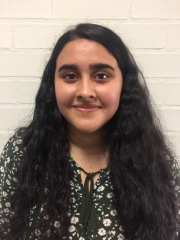 